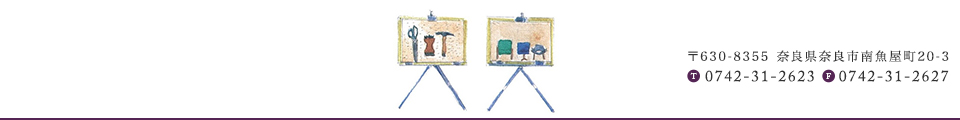 Dacquoise stool　－ダックワーズスツール－このスツールは製作開始当初、シンガポールのマリーナ･ベイ･サンズを思い描いてスケッチし始めましたが、試行錯誤の結果、日本生まれのフランス菓子「ダックワーズ」を元にデザインし、形にしました。上面と下面を丸藤のパイピングをアクセントとして区切ることでまるでクリームが間に入っているような仕上がりになっています。見た目がシンプルですっきりとした形ですので、色々なお部屋にスッキリと馴染んでくれます。価　格：基本の色は決まっていますが、業務用等の数量がまとまる場合は別途見積りにてお好きな張地でご注文賜ります。サイズ：人は皆、体格・体型が違います。座る事一つをとってもそれぞれ好みの高さが違います。　　　　自分にとって落ち着く、しっくりとくる高さをお選び下さい。　　　　＊ご注文時に高さ(ｈ２５０～ｈ４５０の間)の微調整をいたしますのでお申し付け下さい。材　質：本体－両面仕上げ/鹿革・牛革・布地からお選びいただけます。　　・鹿革(単色)　　　　　　　・牛革(皮革サンプルより＃１，＃３，＃６)見本は＃３・ＤＡＷ／ｕｒｄより＃１３，＃１４,＃１９,＃１４８,＃１７８)見本は＃１７８　　　　　　　片面仕上げ/木部　ホワイトアッシュ　　　　脚部－１．メープル(カエデ)　２．ホワイトアッシュ(タモ) ３．ホワイトオーク(ナラ)　　　　　　　４．ブラックチェリー(サクラ) ５．ウォールナット(クルミ　　　　塗装－オイル塗装アフターメンテナンスサービス　　　　　１０年、２０年とお使いいただくうちに、日々の暮らしの記憶が、傷や凹み・張り地の汚れとなって目立ってくる場合もございます。暮らしの一部である椅子を末永く安心してお使いいただく為にも、メンテナンスサービスのご要望にきめ細かくお応えいたします。　　　　その他お困りのことがございましたら、お気軽にお問合わせください。　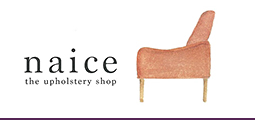 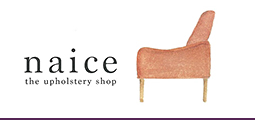 